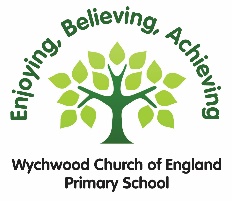 Accessibility Plan Part 22023-2026ACTION ONE:   Increasing the extent to which disabled pupils can participate fully in the curriculum 	   ACTION TWO:   Improving the physical environment of the school to increase the extent to which disabled pupils can take advantage of                                   education and associated services ACTION THREE: Improving the delivery to disabled pupils of information which is provided in writing for pupils who are not disabled. Target Action Needed Outcomes Time Frame Ensure the school curriculum is fully accessible to all pupils including those with a disability Audit school population (pupils/parents/staff) to identify those with disability and specific medical needs. Disability and Medical Registers are up-to-date Start of each            academic year  Ensure the school curriculum is fully accessible to all pupils including those with a disability Promote awareness of disability issues through assemblies and PSHE  Assembly Record and lesson plans Ongoing Ensure the school curriculum is fully accessible to all pupils including those with a disability Identify and address training needs of staff to understand and meet the needs of disabled pupils  Support staff and teachers receive                             appropriate training, including annual                 epi-pen training, Teacher of the Deaf.Ongoing Ensure the school curriculum is fully accessible to all pupils including those with a disability Provide specialist aids, equipment and ICT to promote disabled pupils’ access to the curriculum  Disabled pupils have access to equipment appropriate to their needs. Ongoing to meet       identified need Ensure the school curriculum is fully accessible to all pupils including those with a disability Use of visual timetables  Visual timetables designed for use with identified pupils, in addition to whole classOngoing  Disabled pupils and those with specific medical needs supported at play times if appropriate Assign a designated TA to any pupil needing 1:1 support at play times. Disabled pupils feel safe and are supported with social interactions. Ongoing Risk Assessments enable children with disabilities to have full access as far as possible External advice sought as necessary including from OT Service to audit classrooms  Children with disabilities access school trips, special events, after-school clubs etc Ongoing Target Action Needed Outcomes Time Frame Access for disabled members of the school community is considered at the planning stage of any future building works.  Advice of specialists sought if needed. Clear and safe access around the school As appropriate Target Action Needed Outcomes Time Frame School to be aware of services available for visually and hearing impaired children, and children with Downs’ Syndrome and other disabilities.   Access training to meet the needs of individual  pupils when and where appropriate. School aware of any special provision required to meet the needs of individual disabled pupils and others,  and who to contact to access help, support and guidance; and relevant training and development. Ongoing  If appropriate explore Braille, audio CD & Loop system for VI and HI members of the school community. Specific needs of new pupils with a disability are identified and planned for.  Needs of individual children are met and enable increased access to education Ongoing 